Proponowane zajęcia w zakresie pracy  wychowawczo-dydaktycznej dla grupy „Słoneczka”:Na karty wyrównawcze składają się: • ćwiczenia z zakresu grafomotoryki, koordynacji wzrokowo-ruchowej, orientacji przestrzennej, usprawniające określenie właściwej lateralizacji, • ćwiczenia usprawniające percepcję słuchową i wzrokową, • ćwiczenia wspomagające rozwój poznawczy dziecka (uwagę, myślenie, rozwój pojęć związanych z edukacją matematyczną i środowiskową). Proponowane ćwiczenia i zadania zostały przygotowane w atrakcyjnej zabawowo-zadaniowej formie zgodnie z możliwościami psychofizycznymi dziecka w wieku przedszkolnym oraz z warunkami pracy z nim. Do każdej karty powinno się wrócić i wykonać ją minimum dwukrotnie, tak aby dać dziecku rzeczywistą szansę usprawniania i korygowania zaburzonych funkcji. Ćwiczenia  z zakresu grafomotoryki:file:///C:/Users/Beata/Desktop/Diagnoza_Karty_wyrownawcze_1_24%20(1).pdfćwiczenia z zakresu percepcji wzrokowej i słuchowej:file:///C:/Users/Beata/Desktop/Diagnoza_Karty_wyrownawcze_1_24%20(1).pdfkarty matematyczne i edukacja środowiskowa:file:///C:/Users/Beata/Downloads/Diagnoza_Karty_wyrownawcze_25_43.pdf%20(3).pdfKARTY DO DRUKU: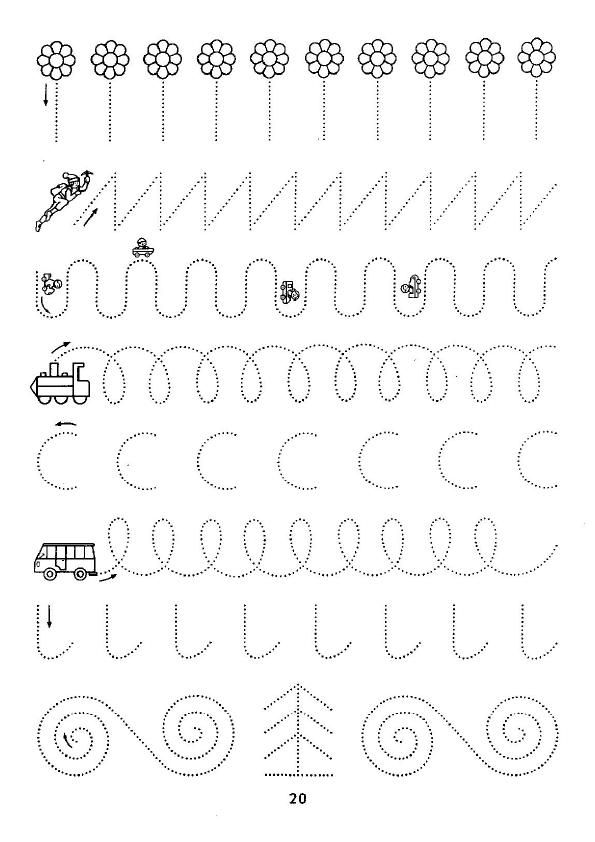 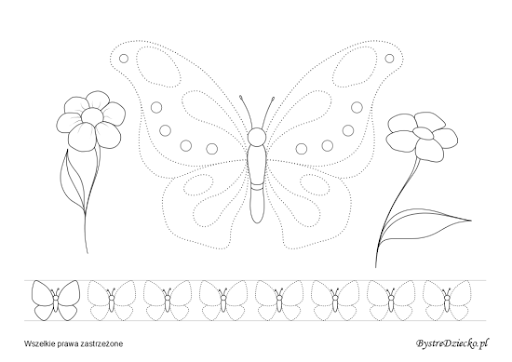 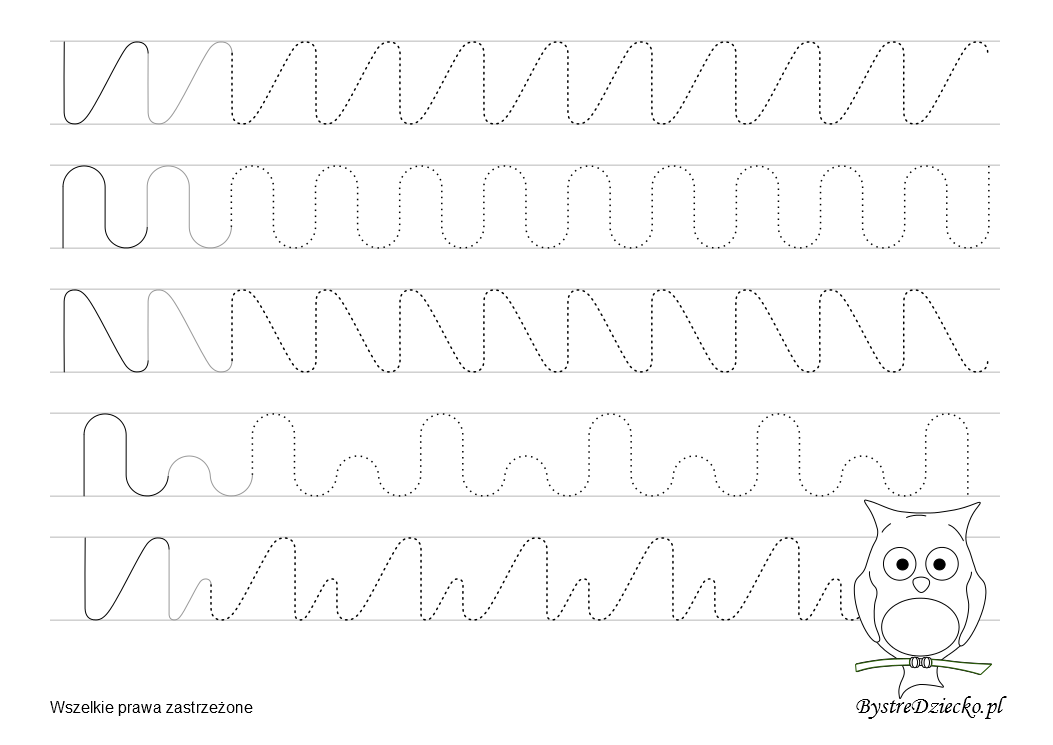 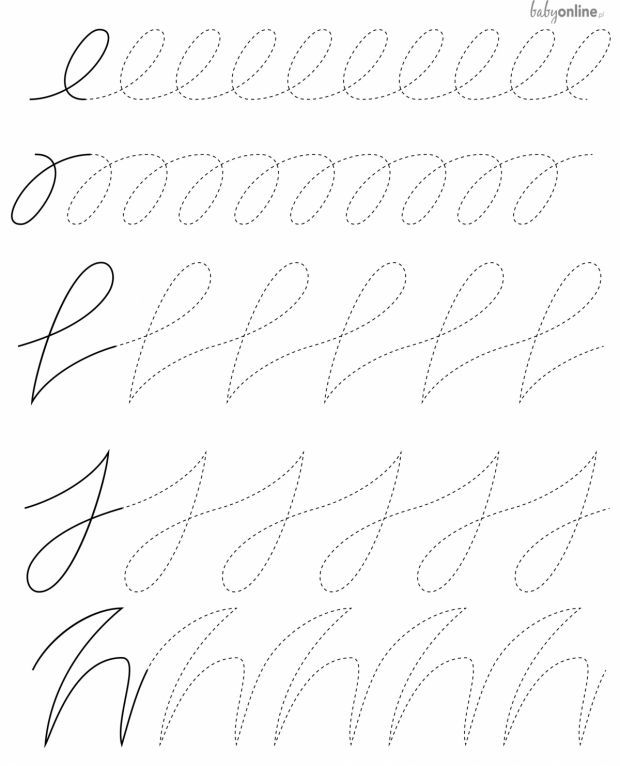 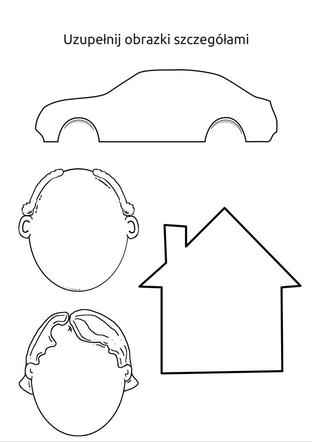 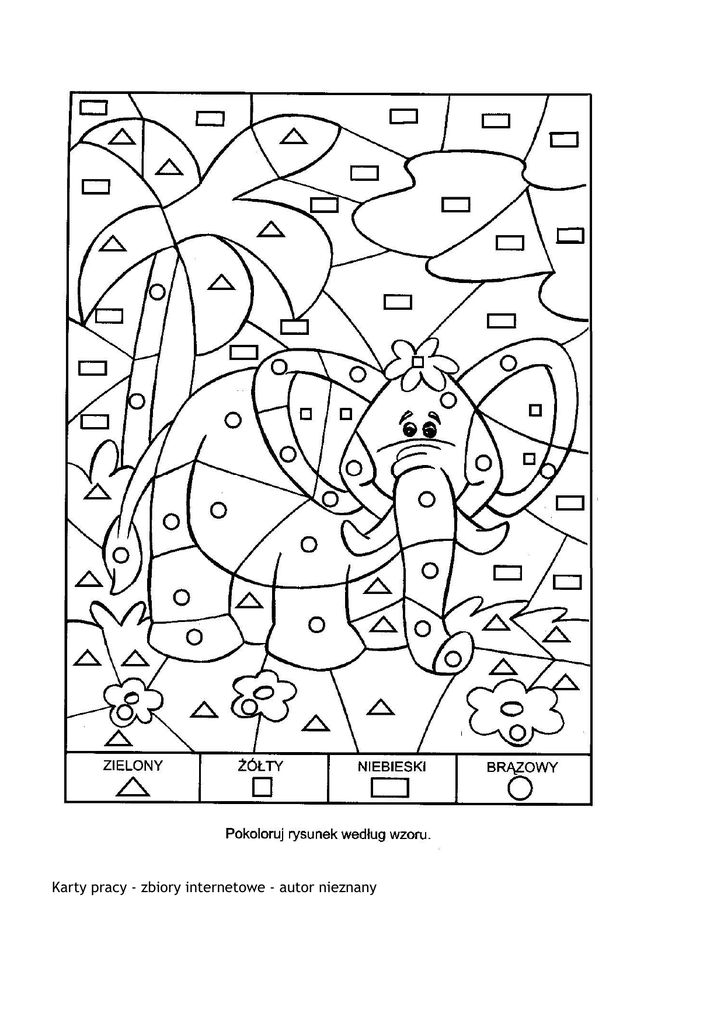 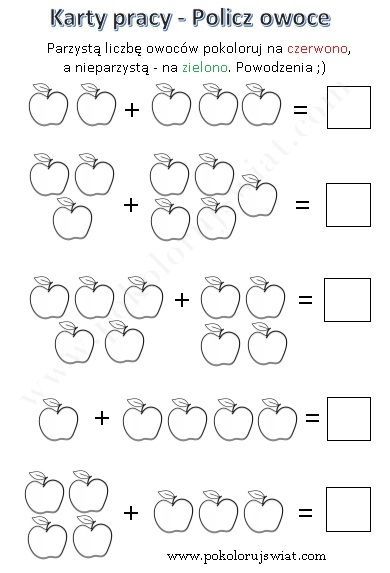 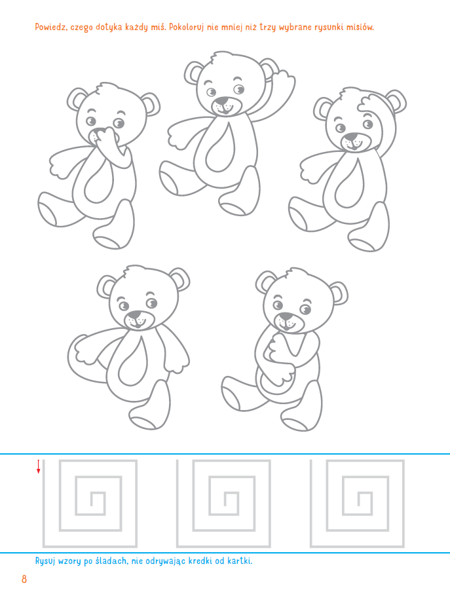 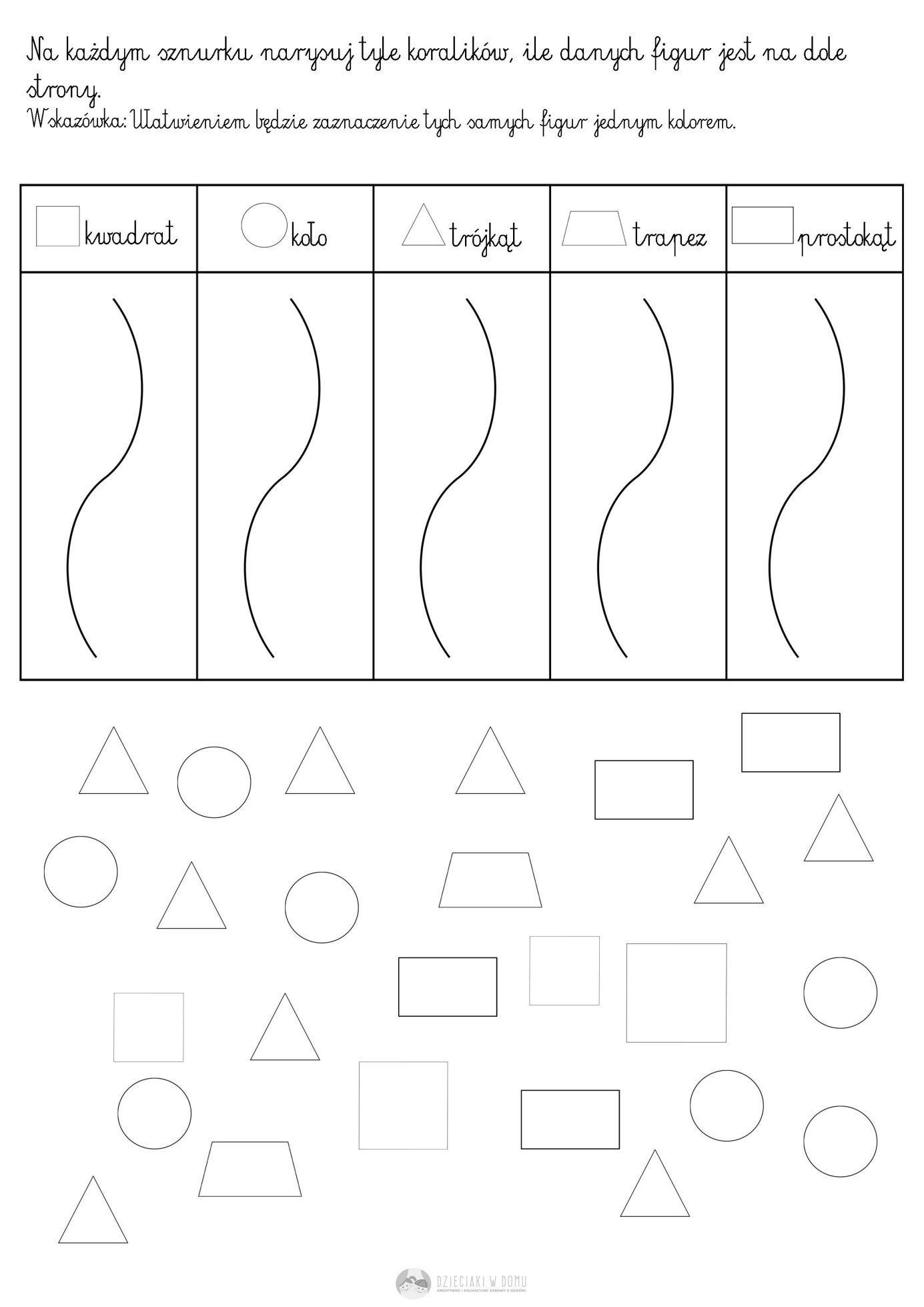 